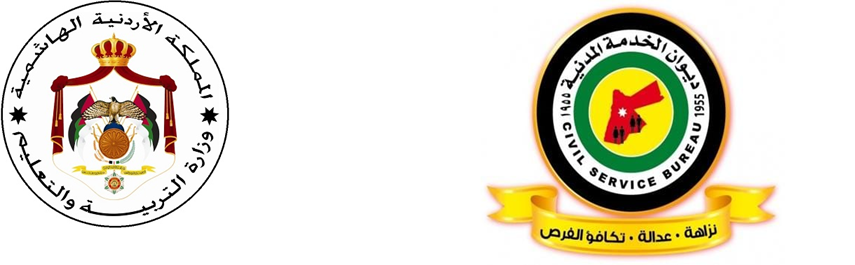 مصفوفة الكفايات الوظيفية لوظيفة فني علومقام ديوان الخدمة المدنية بالتشارك مع الجهات المعنية بإعداد الأطر المرجعية الخاصة بالكفايات اللازمة لاشغال وظيفة معلم لـتخصص" فني علوم " لغايات بناء الاختبارات لقياس قدرات المرشحين لاشغال الوظيفة ومعرفة درجة امتلاكهم للحد الأدنى من شروط اشغال هذه الوظيفة، كما أن تحديد الأطر المرجعية للكفايات يساعد في ربط التقدم والارتقاء الوظيفي بالأداء الفعلي للمعلم من خلال المسارات المهنية والذي ينعكس بشكل مباشر على تحسين تعلم الطلبة وتجويد الخدمات التعليمية المقدمة للطلبة، ومن ثم ايجاد بيئة عمل تنافسية مهنية في أجواء إيجابية محفزة.منهجية تطوير الاطر المرجعية للكفاياتتم تطوير هذه الأطر من خلال الرجوع إلى:ميثاق مهنة التعليم بأجزائه المختلفة.الإطار العام للمناهج في وزارة التربية والتعليم.دليل الكفايات الوظيفية العامة في الخدمة المدنية ( من منشورات ديوان الخدمة المدنية ) مجموعات النقاش المركزة والمتنوعة لضبط الجودة ومراجعة الكفايات والمؤشرات واعتمادها بصورتها النهائية.أولاً: الكفايات التربوية العامةثانيا: الكفايات المعرفية لتخصص فني علومثالثاً: الكفايات المهنية لتخصص فني علومأمثلة على أسئلة الاختبار يحتوي الاختبار على أسئلة تقيس مجموعة جزئية من محتوى الكفايات الوظيفية المطلوبة لاشغال وظيفة فني علوم في وزارة التربية والتعليم لجميع المراحل، وقد تم تنظيمها وفق مجالات رئيسية، ويحتوي كل مجال رئيس على مجالات فرعية، وينتمي لكل مجال فرعي عدد من المؤشرات، وتوضع الأسئلة على هذه المؤشرات.المجالات الرئيسيةالمجالات الفرعيةالمؤشراتالتربية والتعليم في الاردن رؤية وزارة التربية والتعليم ورسالتها يطلع على رؤية ورسالة وأهداف وقيم الوزارة الجوهرية.يلتزم بانجاح المشروعات والخطط المنبثقة عنها.التربية والتعليم في الاردنالتشريعات التربوية‏يطلع ويتقيد بالتشريعات التربوية ذات العلاقة بعمله باستمرار. التربية والتعليم في الاردن  اتجاهات التطوير التربوي يطلع ويلتزم بأدواره المهنية المستندة على الاتجاهات التربوية التي يتبناها النظام التربوي باستمرار.الفلسفة الشخصية واخلاقيات المهنةرؤية المعلم ورسالته. يستخدم رؤيته ورسالته المهنية لتحقيق دوره المهني.الفلسفة الشخصية واخلاقيات المهنةالقيم والاتجاهات والسلوك المهني.يلتزم بالسلوك المهني وبأخلاقيات المهنةيلتزم بأدواره  وفق وصفه الوظيفي.التعلم والتعليمالتخطيط للتعلميحلل محتوى المنهاج .يخطط لتنفيذ المواقف التعليمية الصفية واللاصفية بما يحقق نتاجات التعلم وبما يراعي منظور النوع الاجتماعي.يقوم المواقف التعليمية الصفية واللاصفية بما يحقق نتاجات التعلم وبما يراعي منظور النوع الاجتماعي.التعلم والتعليمتنفيذ عمليات التعلم والتعليم ينظم بيئة التعلم لتكون آمنة وجاذبة ومراعية للنوع الاجتماعي.يتقبل الطلبة ويتعامل مع سلوكياتهم أثناء عملية التعليم .التعلم والتعليمتقويم التعلم يقوم أداء الطلبة ويوظف استراتيجيات وأدوات التقويم.يحلل نتائج الاختبارات ويوثق البيانات والمعلومات الخاصة بالتقويم.يعطي تغذية راجعة للطلبة.بيئة التعلمالاوعية المعرفية.يوظف الاوعية المعرفية ومصادر المعرفة المتنوعة لتحسين اداء الطلبة في المواقف التعلمية التعليمية.يوظف تكنولوجيا المعلومات والاتصالات لتحسين اداء الطلبة في المواقف التعلمية التعليمية.بيئة التعلمالدعم النفسي الاجتماعي.يتقبل طلبته من الناحية النفسية على اختلافاتهم ويتعامل مع المشكلات الصفية ومختلف سلوكات الطلبة. يوظف أنشطة تعلم تناسب احتياجات الطلبة النفسية بما يحفزهم على التعلم و يثير دافعيتهم.يوظف أنشطة تعلم تناسب احتياجات الطلبة الاجتماعية بما يحفزهم على التعلم ويثير دافعيتهم.يوظف أنشطة تعلم تناسب خصائص الطلبة النمائية بما يحفزهم على التعلم ويثير دافعيتهم.بيئة التعلمالابتكار والابداع.يستخدم استراتيجات تدريس وتقويم للكشف عن مواهب الطلبة وتنمية الابداع لديهم. يستخدم استراتيجات تدريس وتقويم للكشف عن استعدادات الطلبة ، لتنمية الابداع لديهم.  التعلم للحياة.البحث العلمي.يستخدم خطوات البحث العلمي في المواقف التعليمية ويكسبها لطلبته.   التعلم للحياة.المهارات الحياتية.يستخدم انشطة تنمي المهارات الحياتية نحو ( مهارات التواصل ، مهارات التعامل وادراة الذات، ومهارات ادارة التعامل مع الضغوط، ومهارات حل المشكلات وصنع القرار ...الخ) .  التعلم للحياة.مسؤولية التعلميطلع على الكفايات لتطوير مسؤولية الطلبة تجاه تعلمهم الذاتي والمشاركة في الرأي والتفكير الناقد واصدار الأحكام.المجال الرئيسالمجال الفرعيالمؤشراتالكائنات الحية وبيئاتهاخصائص الكائنات الحيةيصنف الكائنات الحية إلى ممالك وقبائل فرعية.الكائنات الحية وبيئاتهاخصائص الكائنات الحيةيستخدم المجهر لرؤية الخلايا والتمييز بينها. الكائنات الحية وبيئاتهاخصائص الكائنات الحيةيجهز خلية نباتية وأخرى حيوانية. الكائنات الحية وبيئاتهاخصائص الكائنات الحيةيصنف الفقاريات تبعًا لخصائصها.الكائنات الحية وبيئاتهاالوراثةيستقصي أهمية تكاثر الكائنات الحية.جسم الإنسان والصحة أجهزة جسم الإنسانيوضح مبدأ عمل بعض المستقبلات الحسية (السمع، البصر).جسم الإنسان والصحة أجهزة جسم الإنسانيتعرف على مكونات جسم الإنسان ووظيفة كل جزء.جسم الإنسان والصحة المحافظة على صحة الإنسانيتعرف على سبل الوقاية من الأمراض.المادة والطاقةيستقصي عمليًا بعض العوامل المؤثرة في ذائبية المواد الصلبة.المادة والطاقةالمادةيميز بين الكتلة والوزن. المادة والطاقةيصنع ميزان نابض بسيط لقياس الوزن.المادة والطاقةيتحقق عمليا من خصائص التوتر السطحي والخاصية الشعرية.المادة والطاقةيفسر ظواهر وتطبيقات حياتية تتعلق بقوى التماسك والتلاصق.المادة والطاقةيميز بين مفهومي الحرارة ودرجة الحرارة.المادة والطاقةالحرارةيقيس عمليًا درجتي الانصهار والغليان.المادة والطاقةيستقصي أثر العزل الحراري في توفير الطاقة.المادة والطاقةيوضح خصائص الموجات الضوئية.المادة والطاقةيستقصي قانوني الانعكاس.المادة والطاقةالضوءيستقصي صفات الخيال في المرايا والعدسات الكروية.المادة والطاقة"يطبق مسائل حسابية على التكبير وبعد الخيال وبعد الجسم والبعد البؤري".المادة والطاقةيصنف الموجات إلى ميكانيكية وكهرومغناطيسية.المادة والطاقةالصوتيفسر ظاهرة الصدى ويذكر بعض التطبيقات عليها.المادة والطاقةيتمكن من شحن الأجسام كهربائيًا.المادة والطاقةالكهرباء والمغناطيسيةيركب دارات كهربائية على التوالي والتوازي.المادة والطاقةيتعرف على استخدامات الكشاف الكهربائي ومبدأ عمله.المادة والطاقةيوضح المقصود بالجهد الكهربائي ووحدة قياسه.المادة والطاقةيميز بين الأميتر والفولتميتر من حيث الاستخدام وطريقة التوصيل.المادة والطاقةيبين تحولات الطاقة في بعض الأجهزة الكهربائية.المادة والطاقةأشكال الطاقةيتعرف على مكونات ومبدأ عمل بعض الأجهزة الكهربائية مثل المروحة والمولد الكهربائي.المادة والطاقةيوضح أن الطاقة محفوظة. القوة والحركةيفرق بين المسافة والإزاحة.القوة والحركةيجد تسارع السقوط الحر عمليًا.القوة والحركةالحركةيطبق مسائل حسابية على التسارع.القوة والحركةيجري تجربة عملية لحساب متوسط سرعة جسم.القوة والحركةيحلل أشكالا بيانية (موقع-زمن) (سرعة تسارع).القوة والحركةيستقصي قاعدة( أرخميدس) ويحل مسائل حسابية عليها.القوة والحركةيجد عمليا معامل الاحتكاك.القوة والحركةالقوةيستقصي قاعدة (باسكال وبرنولي).القوة والحركةيستقصي العوامل المؤثرة في ضغط السائل.القوة والحركةيستقصي كثافة الأجسام المنتظمة وغير المنتظمة عمليًا وحسابيًا.علوم الأرض والفضاء يفسر ظواهر طبيعية مثل نسيم البر والبحر، الجبل الوادي.علوم الأرض والفضاء الأرصاد الجويةيفسر خريطة طقس بسيطة.علوم الأرض والفضاء يعرف مفهوم الضغط الجوي والعوامل المؤثرة فيه.علوم الأرض والفضاء يحدد حركات الأرض والقمر في النظام الشمسي.علوم الأرض والفضاء الفلك وعلوم الفضاءيفسر حدوث ظاهرتي المد والجزر.علوم الأرض والفضاء يطبق مبدأ التأريخ النسبي.علوم الأرض والفضاء الزمن الجيولوجي علوم الأرض والفضاء يوضح الآثار الضارة من استخدام الوقود الاحفوري.علوم الأرض والفضاء علوم البيئة يعرف مفهوم التلوث، استنزاف المصادر واستدامتها.علوم الأرض والفضاء يحدد طبقات الأرض الرئيسة.علوم الأرض والفضاء العمليات الجيولوجيةيقارن بين القشرة الأرضية والمحيطية. علوم الأرض والفضاء من حيث السمك ونوع الصخر والكثافة.علوم الأرض والفضاء يبين حركة الصفائح الأرضية.كيمياءيتعرف على طريقة حفظ بعض المواد الكيمائية في المختبر مثل الصوديوم. كيمياءيجري تفاعلات كيميائية بين الفلزات والماء والهواء.كيمياءالعناصر والمركباتيتعرف على الجدول الدوري وآلية بنائه.كيمياءيجري تفاعل بين الحموض والقواعد. كيمياءيعرف كيف آلية تخفيف الحموض.المجال الرئيسالمجال الفرعيالمؤشراتالمعرفة الأكاديمية والبيداغوجية لفني مختبر العلوميعرف المفاهيم العلمية للتجارب.المعرفة الأكاديمية والبيداغوجية لفني مختبر العلومالمعرفة الأكاديمية لفني مختبر العلوميعرف الأساس العملي للتجارب العملية.المعرفة الأكاديمية والبيداغوجية لفني مختبر العلوميعرف المفاهيم العلمية والأسس النظرية المرتبطة بمبحث العلوم.المعرفة الأكاديمية والبيداغوجية لفني مختبر العلوميعرف الأسس النظرية للتجارب الافتراضية.المعرفة الأكاديمية والبيداغوجية لفني مختبر العلوميمتلك القدرة على تنفيذ التجارب الافتراضية.المعرفة الأكاديمية والبيداغوجية لفني مختبر العلوميصنف مواد وأدوات المختبر تبعا لخصائصها.المعرفة الأكاديمية والبيداغوجية لفني مختبر العلوميتعامل مع الأدوات والمواد المخبرية بطريقة آمنه.المعرفة الأكاديمية والبيداغوجية لفني مختبر العلوميتقن استخدام تقنيات التكنولوجيا في مختبرات العلوم.المعرفة الأكاديمية والبيداغوجية لفني مختبر العلوميمتلك المعرفة بالنتاجات العامة لمبحث العلوم.المعرفة الأكاديمية والبيداغوجية لفني مختبر العلوميمتلك المعرفة بالنتاجات الخاصة لمبحث العلوم.المعرفة الأكاديمية والبيداغوجية لفني مختبر العلوميستثمر المعرفة العلمية والتربوية المرتبطة بمبحث العلوم في مهامه الوظيفية.المعرفة الأكاديمية والبيداغوجية لفني مختبر العلومالمعرفة البيداغوجية لفني مختبر العلوميمتلك بعض المعرفة بالتقييم العملي لمبحث العلوم.المعرفة الأكاديمية والبيداغوجية لفني مختبر العلوميعرف قواعد استخدام المواد الكيميائية ويتقيد بها.المعرفة الأكاديمية والبيداغوجية لفني مختبر العلوميلتزم بالقواعد الخاصة بتخزين المواد الكيميائية.المعرفة الأكاديمية والبيداغوجية لفني مختبر العلومالأمن والسلامة في مختبرات العلوميطبق القواعد الخاصة بتخزين الأدوات والأجهزة المخبرية.المعرفة الأكاديمية والبيداغوجية لفني مختبر العلوميعرف أساسيات الإسعافات الأولية.المعرفة الأكاديمية والبيداغوجية لفني مختبر العلوميصنف المواد والأدوات المخبرية وفقًا لخصائصها.المعرفة الأكاديمية والبيداغوجية لفني مختبر العلوميعرف كيفية التعامل مع الأدوات المخبرية بطريقة آمنة.يعد الخطط اليومية والأسبوعية للمختبر ويتابعها طوال العام الدراسي.التخطيط من أجل دعم التعلم والتعليم في المختبر المدرسييعد الخطط الفصلية أو السنوية للمختبر ويتابعها طوال العام الدراسي.يستخدم برامج تعليمية تدعم عملية التعلم داخل المختبر. دعم فني مختبر العلوم التعلم والتعليمتنفيذ التجارب وبرامج العمل المخبري داخل المختبر.يستخدم برامج تعليمية افتراضية داخل المختبر لتعزيز تحصيل الطلاب.نظريات التعلم والتعليم وتوظيفها في المختبر المدرسييعرف نظريات واستراتيجيات التعلم والتعليم المختلفة المناسبة لمبحث العلوم. يوظف نظريات واستراتيجيات التعلم في المختبر.بيئات التعلم في مختبر العلومالابتكار والإبداعيستخدم استراتيجيات للكشف عن ميول الطلبة واستعداداتهم وقدراتهم داخل المختبر.مثال 1اسم الكفاية: الكفايات التربوية العامةالمجال الرئيس: التعلم للحياةالمجال الفرعي: البحث العلميالمؤشر: يستخدم خطوات البحث العلمي في المواقف التعليمية ويكسبها لطلبتهالسؤال: تسمى مجموعة العبارات المترابطة، التي توضع في نموذج يساعد في جمع المعلومات من عينة الدراسة المختارة من قبل الباحث:A: المقابلاتB: الملاحظاتC: الاختباراتD: الاستبانات	رمز الإجابة الصحيحة: Dمثال 1اسم الكفاية: الكفايات التربوية العامةالمجال الرئيس: التعلم للحياةالمجال الفرعي: البحث العلميالمؤشر: يستخدم خطوات البحث العلمي في المواقف التعليمية ويكسبها لطلبتهالسؤال: تسمى مجموعة العبارات المترابطة، التي توضع في نموذج يساعد في جمع المعلومات من عينة الدراسة المختارة من قبل الباحث:A: المقابلاتB: الملاحظاتC: الاختباراتD: الاستبانات	رمز الإجابة الصحيحة: Dالمستوى المعرفي للسؤالمهارات دنيامثال 2اسم الكفاية: الكفايات التربوية العامةالمجال الرئيس: التعلم والتعليمالمجال الفرعي: تنفيذ عمليات التعلم والتعليم المؤشر: يتقبل الطلبة ويتعامل مع سلوكياتهم أثناء عملية التعليمالسؤال: في إحدى الحصص، وأثناء عمل الطلبة في أربع مجموعات، لاحظ المعلم أن ثلاثة طلبة في مجموعات مختلفة لا يقومون بأي عمل أثناء عمل المجموعات وغير مندمجين في المهمة التي تقوم بها المجموعة، ما التصرف السليم في هذه الحالة؟A: إعادة توزيع الطلبة غير المندمجين في المجموعات واستكمال المهمات مع زملائهم في المجموعات الجديدة.B: التوجه نحو المجموعات التي تضم الطلبة غير المندمجين ومناقشتهم في المهمات المسندة لأعضاء الفريق.C: الطلب من الطلبة الثلاثة غير المندمجين استكمال المهمة بشكل مستقل ومناقشتها مع المعلم بشكل فردي.D: تجاهل الموضوع مؤقتا لعدم إحراج الطلبة، ثم التحدث معهم على انفراد بعد انتهاء الحصة خارج الصف.رمز الجابة الصحيحة: Bمثال 2اسم الكفاية: الكفايات التربوية العامةالمجال الرئيس: التعلم والتعليمالمجال الفرعي: تنفيذ عمليات التعلم والتعليم المؤشر: يتقبل الطلبة ويتعامل مع سلوكياتهم أثناء عملية التعليمالسؤال: في إحدى الحصص، وأثناء عمل الطلبة في أربع مجموعات، لاحظ المعلم أن ثلاثة طلبة في مجموعات مختلفة لا يقومون بأي عمل أثناء عمل المجموعات وغير مندمجين في المهمة التي تقوم بها المجموعة، ما التصرف السليم في هذه الحالة؟A: إعادة توزيع الطلبة غير المندمجين في المجموعات واستكمال المهمات مع زملائهم في المجموعات الجديدة.B: التوجه نحو المجموعات التي تضم الطلبة غير المندمجين ومناقشتهم في المهمات المسندة لأعضاء الفريق.C: الطلب من الطلبة الثلاثة غير المندمجين استكمال المهمة بشكل مستقل ومناقشتها مع المعلم بشكل فردي.D: تجاهل الموضوع مؤقتا لعدم إحراج الطلبة، ثم التحدث معهم على انفراد بعد انتهاء الحصة خارج الصف.رمز الجابة الصحيحة: Bالمستوى المعرفي للسؤالمهارات وسطىمثال 3اسم الكفاية: كفاية المعرفة التخصصيةالمجال الرئيسي : الكائنات الحية وبيئاتهاالمجال الفرعي : خصائص الكائنات الحيةالمؤشر : يجهز خلية نباتية واخرى حيوانيةالسؤال: قرر فني المختبر علاء استخدام نوع معين من الأصباغ المتعادلة المسمّاة بصبغة( ليشمان) في تلوين إحدى مسحات الدم . بناءً على دراستك؛ صِف ماذا يترتب على قرار علاء المتمثّل في استخدام ذلك النوع من الأصباغ:A: ستعمل هذه الأصباغ على تلوين السيتوبلازم والنواة معًا كلًا حسب تركيبه.B: ستعمل هذه الأصباغ على تلوين السيتوبلازم، ولكنها لن تلوّن النواة.C: ستعمل هذه الأصباغ على تلوين النواة باللون الأزرق، ولكنها لن تلوّن السيتوبلازم.D: لن يتلّون أي من السيتوبلازم أو النواة بهذه الأصباغ.	رمز الإجابة الصحيحة: Aمثال 3اسم الكفاية: كفاية المعرفة التخصصيةالمجال الرئيسي : الكائنات الحية وبيئاتهاالمجال الفرعي : خصائص الكائنات الحيةالمؤشر : يجهز خلية نباتية واخرى حيوانيةالسؤال: قرر فني المختبر علاء استخدام نوع معين من الأصباغ المتعادلة المسمّاة بصبغة( ليشمان) في تلوين إحدى مسحات الدم . بناءً على دراستك؛ صِف ماذا يترتب على قرار علاء المتمثّل في استخدام ذلك النوع من الأصباغ:A: ستعمل هذه الأصباغ على تلوين السيتوبلازم والنواة معًا كلًا حسب تركيبه.B: ستعمل هذه الأصباغ على تلوين السيتوبلازم، ولكنها لن تلوّن النواة.C: ستعمل هذه الأصباغ على تلوين النواة باللون الأزرق، ولكنها لن تلوّن السيتوبلازم.D: لن يتلّون أي من السيتوبلازم أو النواة بهذه الأصباغ.	رمز الإجابة الصحيحة: Aالمستوى المعرفي للسؤالمهارات عليامثال 4اسم الكفاية: كفاية المعرفة التخصصيةالمجال الرئيس: علوم الأرض والفضاءالمجال الفرعي: الأرصاد الجويةالمؤشر:: يفسر ظواهر طبيعية مثل نسيم البر والبحر، الجبل الواديالسؤال: هب أنك ترغب بتجربة القفز الحر من قمة أحد الجبال المرتفعة، بيّن أفضل وقت للقفز مفسراً إجابتكA: نهاراً؛ بسبب تشكل نسيم الوادي حيث يتحرك الهواء الساخن والأكثر ضغطاً من الوادي إلى قمة الجبل ليحل محل الهواء البارد والأقل ضغطاَ.B: نهاراً؛ بسبب تشكل نسيم الوادي حيث يتحرك الهواء البارد والأكثر ضغطاً من الوادي إلى قمة الجبل ليحل محل الهواء الساخن والأقل ضغطاَ.C: ليلاً؛ بسبب تشكل نسيم الوادي حيث يتحرك الهواء البارد والأكثر ضغطاً من الوادي إلى قمة الجبل ليحل محل الهواء الساخن والأقل ضغطاَ.D: ليلاً؛ بسبب تشكل نسيم الوادي حيث يتحرك الهواء الساخن والأكثر ضغطاً من الوادي إلى قمة الجبل ليحل محل الهواء البارد والأقل ضغطاَ.رمز الإجابة الصحيحة: Bمثال 4اسم الكفاية: كفاية المعرفة التخصصيةالمجال الرئيس: علوم الأرض والفضاءالمجال الفرعي: الأرصاد الجويةالمؤشر:: يفسر ظواهر طبيعية مثل نسيم البر والبحر، الجبل الواديالسؤال: هب أنك ترغب بتجربة القفز الحر من قمة أحد الجبال المرتفعة، بيّن أفضل وقت للقفز مفسراً إجابتكA: نهاراً؛ بسبب تشكل نسيم الوادي حيث يتحرك الهواء الساخن والأكثر ضغطاً من الوادي إلى قمة الجبل ليحل محل الهواء البارد والأقل ضغطاَ.B: نهاراً؛ بسبب تشكل نسيم الوادي حيث يتحرك الهواء البارد والأكثر ضغطاً من الوادي إلى قمة الجبل ليحل محل الهواء الساخن والأقل ضغطاَ.C: ليلاً؛ بسبب تشكل نسيم الوادي حيث يتحرك الهواء البارد والأكثر ضغطاً من الوادي إلى قمة الجبل ليحل محل الهواء الساخن والأقل ضغطاَ.D: ليلاً؛ بسبب تشكل نسيم الوادي حيث يتحرك الهواء الساخن والأكثر ضغطاً من الوادي إلى قمة الجبل ليحل محل الهواء البارد والأقل ضغطاَ.رمز الإجابة الصحيحة: Bالمستوى المعرفي للسؤالمهارات دنيامثال 5اسم الكفاية: الكفايات المهنية للتخصص المجال الرئيس: بيئات التعلم في مختبر العلومالمجال الفرعي: الابتكار والابداعالمؤشر: يستخدم استراتيجيات للكشف عن ميول الطلبة واستعداداتهم وقدراتهم داخل المختبرالسؤال: أي من النظريات الآتية تسهم في الكشف عن ميول واهتمامات الطلبة المهنية. A: النظرية السلوكيةB:النظرية المعرفيةC: الذكاءات المتعددةD: نظرية التعلم الكليرمز الإجابة الصحيحة: Cمثال 5اسم الكفاية: الكفايات المهنية للتخصص المجال الرئيس: بيئات التعلم في مختبر العلومالمجال الفرعي: الابتكار والابداعالمؤشر: يستخدم استراتيجيات للكشف عن ميول الطلبة واستعداداتهم وقدراتهم داخل المختبرالسؤال: أي من النظريات الآتية تسهم في الكشف عن ميول واهتمامات الطلبة المهنية. A: النظرية السلوكيةB:النظرية المعرفيةC: الذكاءات المتعددةD: نظرية التعلم الكليرمز الإجابة الصحيحة: Cالمستوى المعرفي للسؤالمهارات دنيا